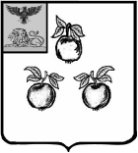 БЕЛГОРОДСКАЯ ОБЛАСТЬАДМИНИСТРАЦИЯ МУНИЦИПАЛЬНОГО РАЙОНА«КОРОЧАНСКИЙ РАЙОН» ПОСТАНОВЛЕНИЕКороча14 марта  2022 г.                                                                                                                     № 181В соответствии с Федеральным законом от 06.10.2003 № 131-ФЗ «Об общих принципах организации местного самоуправления в Российской Федерации», с пунктом 1.1 статьи 6, статьи 12 Федерального закона                  от 07.12.2011 г. № 416-ФЗ «О водоснабжении и водоотведении» (в действующей редакции), с целью организации надлежащего и бесперебойного централизованного водоснабжения и водоотведения на территории муниципального образования, администрация муниципального района «Корочанский район» п о с т а н о в л я е т: 1. Наделить статусом гарантирующей организации в сфере централизованного холодного водоснабжения территории сельских поселений муниципального района «Корочанский район» на период с 2022 до 2025 года Производственное подразделение «Корочанский район» филиал «Центральный» Государственного унитарного предприятия «Белоблводоканал».2. Определить зоной деятельности гарантирующей организации в сфере централизованного холодного водоснабжения территории сельских поселений муниципального района «Корочанский район» в пределах границ абонентов, подключённых к централизованным сетям водоснабжения ресурсоснабжающей организации. Перечень населенных пунктов (улиц) сельских поселений Корочанского района в пределах которых осуществляется централизованное водоснабжение приложение № 1 (прилагается).3. Наделить статусом гарантирующей организации в сфере водоотведения территории сельских поселений муниципального района «Корочанский район» на период с 2022 до 2025 года Производственное подразделение «Корочанский район» филиал «Центральный» Государственного унитарного предприятия «Белоблводоканал».4. Определить зоной деятельности гарантирующей организации в сфере водоотведения территории сельских поселений муниципального района «Корочанский район» в пределах границ абонентов, подключённых к централизованным сетям водоотведения ресурсоснабжающей организации. Перечень населенных пунктов (улиц) сельских поселений Корочанского района в пределах которых осуществляется централизованное водоотведение приложение № 2 (прилагается).5. Директору муниципального казенного учреждения «Административно-хозяйственный центр по обеспечению деятельности органов местного самоуправления муниципального района «Корочанский район» Кладиенко Е.А. обеспечить размещение настоящего постановления на официальном сайте органов местного самоуправления муниципального района «Корочанский район» в информационно-телекоммуникационной сети общего пользования.6. Контроль за исполнением постановления возложить на заместителя главы администрации района по строительству, транспорту, связи и ЖКХ Агаркову В.А.Глава администрации Корочанского района                                                                        Н.В. Нестеров                                                                          Приложение № 1                                                              к постановлению  администрации                                                                    муниципального  района                                                                                «Корочанский район»                                                                 от « 14 » марта 2022 года	                                                                         № 181Перечень населенных пунктов (улиц) сельских поселений Корочанского района в пределах которых осуществляется централизованное водоснабжение                                                                                       Приложение № 2                                                              к постановлению  администрации                                                                 муниципального  района                                                                                            «Корочанский район»                                                                                   от « 14 » марта 2022 года	          № 181Перечень населенных пунктов (улиц) сельских поселений Корочанского района в пределах которых осуществляется централизованное водоотведениеОб определении гарантирующей организации для централизованной системы холодного водоснабжения и водоотведения в границах сельских поселений муниципального района «Корочанский район»№п/пНаименование населенного пунктаНаименование улицы№п/пНаименование населенного пунктаНаименование улицы1с. Алексеевка ул. Базар 2с. Алексеевка ул. Богомазова 3с. Алексеевка ул. Больничная 4с. Алексеевка ул. Дымок 5с. Алексеевка ул. Кайдашка 6с. Алексеевка ул. Кривопустова 7с. Алексеевка ул. Куток 8с. Алексеевка ул. Луговая 9с. Алексеевка ул. Мирошникова 10с. Алексеевка ул. Молодежная 11с. Алексеевка ул. Московская 12с. Алексеевка ул. Мочаки 13с. Алексеевка ул. Садовая 14с. Анновка ул. Новый Путь 15с. Анновка ул. Центральная 16с. Афанасово ул. Березовая 17с. Афанасово ул. Костеркино18с. Афанасово ул. Ленинская 19с. Афанасово ул. Нижняя 20с. Афанасово ул. Новая 21с. Афанасово ул. Родниковая 22с. Афанасово ул. Центральная 23с. Белый Колодец ул. Бабанщина 24с. Белый Колодец ул. Выгон 25с. Белый Колодец ул. Галушки 26с. Белый Колодец ул. Кривая 27с. Белый Колодец ул. Куток 28с. Бехтеевка ул. 1 Мая 29с. Бехтеевка ул. Богдана Хмельницкого 30с. Бехтеевка пер. Верхний 31с. Бехтеевка пер. Ворошилова 32с. Бехтеевка ул. Ворошилова 33с. Бехтеевка ул. Дорошенко 34с. Бехтеевка ул. Зеленая 35с. Бехтеевка ул. Калинина 36с. Бехтеевка ул. Кирпичная 37с. Бехтеевка ул. Комсомольская 38с. Бехтеевка ул. Ленина 39с. Бехтеевка ул. Луговая 40с. Бехтеевка ул. Московская 41с. Бехтеевка ул. Набережная 42с. Бехтеевка ул. Новая 43с. Бехтеевка пер. Новый 44с. Бехтеевка ул. Октябрьская 45с. Бехтеевка ул. Пролетарская 46с. Бехтеевка пер. Речной 47с. Бехтеевка ул. Садовая 48с. Бехтеевка ул. Советская 49с. Бехтеевка ул. Титова 50с. Бехтеевка ул. Толстого 51с. Большая Халань ул. Базарная 52с. Большая Халань ул. Венгеровка 53с. Большая Халань ул. Гузивка 54с. Большая Халань ул. Молодежная 55с. Большая Халань ул. Новоселовка 56с. Большая Халань ул. Прилепы 57с. Большая Халань ул. Яма 58с. Большое Песчаное ул. Песчаная59с. Бубново ул. Заводы 60с. Бубново ул. Маркашовой А.И. 61с. Бубново ул. Куток 62с. Бубново ул. Новая63с. Бубново ул. Овражная 64с. Бубново ул. Центральная 65с. Бубново ул. Школьная66х. Голевка ул. Зеленая 67с. Городище ул. Вершина 68с. Городище ул. Заяр 69с. Городище ул. Субботовка 70с. Гремячье ул. Дальняя 71с. Гремячье ул. Заречная 72с. Гремячье ул. Лесная 73с. Гремячье ул. Садовая 74с. Гремячье ул. Сиреневая 75с. Дальняя Игуменка ул. Бамовская 76с. Дальняя Игуменка ул. Геологов 77с. Дальняя Игуменка ул. Дачная 78с. Дальняя Игуменка ул. Звездная 79с. Дальняя Игуменка ул. Зеленая 80с. Дальняя Игуменка СНТ Изюминка 81с. Дальняя Игуменка ул. Иркутская 82с. Дальняя Игуменка СНТ Колосок 83с. Дальняя Игуменка СНТ Колосок 84с. Дальняя Игуменка ул. Кольская 85с. Дальняя Игуменка ул. Корочанская 86с. Дальняя Игуменка ул. Кураковка 87с. Дальняя Игуменка ул. Луговая88с. Дальняя Игуменка ул. Металлистов 89с. Дальняя Игуменка ул. Молодежная 90с. Дальняя Игуменка ул. Новоселов 91с. Дальняя Игуменка ул. Озерная 92с. Дальняя Игуменка ул. Парковая 93с. Дальняя Игуменка пер. Парковый 94с. Дальняя Игуменка ул. Полевая 95с. Дальняя Игуменка ул. Пятилетки 96с. Дальняя Игуменка ул. Радужная 97с. Дальняя Игуменка ул. Ромашковая 98с. Дальняя Игуменка ул. Садовая 99с. Дальняя Игуменка ул. Солнечная 100с. Дальняя Игуменка ул. Степная 101с. Дальняя Игуменка ул. Тенистая 102с. Дальняя Игуменка ул. Туломская 103с. Дальняя Игуменка ул. Центральная 104с. Дальняя Игуменка ул. Южная 105с. Жигайловка ул. Базарская 106с. Жигайловка ул. Лозовская 107с. Жигайловка ул. Молодежная108с. Жигайловка ул. Новая 109с. Жигайловка ул. Новоселовка 110с. Жигайловка ул. Сыроватская 111с. Жигайловка ул. Холодная 112с. Заячье ул. Выгон 113с. Заячье ул. Гокова 114с. Заячье ул. Голосёновка 115с. Заячье ул. Голоузовка 116с. Заячье ул. Дегтятское 117с. Заячье ул. Дружба 118с. Заячье ул. Куток 119с. Заячье ул. Лозочки 120с. Заячье ул. Матрёновка 121с. Заячье ул. Озеровка 122с. Заячье ул. Пустошь 123с. Заячье ул. Татиное 124с. Заячье ул. Шлях 125с. Ивица ул. Медведевка 126с. Ивица ул. Новая 127с. Ивица ул. Центральная 128п. Искра ул. Балабанова 129п. Искра ул. Мирная 130с. Казанка ул. 50 лет СССР 131с. Казанка пер. Володарского 132с. Казанка ул. Гагарина 133с. Казанка ул. Дзержинского 134с. Казанка ул. Красноармейская 135с. Казанка ул. Ленина136с. Казанка ул. Мира 137с. Казанка ул. Молодежная 138с. Казанка ул. Победы 139с. Казанка ул. Свободы 140с. Клиновец пер. Кожанова 141с. Клиновец ул. Кожанова 142с. Клиновец ул. Новая Соловьевка 143х. Коломыцево ул. Коломыцева 144с. Короткое ул. Воробьевка 145с. Короткое ул. Ганновка 146с. Короткое ул. Елаговка 147с. Короткое ул. Центральная 148с. Короткое ул. Цыгановка 149с. Кощеево ул. Интернациональная 150с. Кощеево ул. Киселевская 151с. Кощеево ул. Кощеевская 152с. Кощеево ул. Молодежная 153с. Кощеево ул. Низовая 154с. Кощеево ул. Садовая 155с. Кощеево ул. Центральная 156с. Кощеево ул. Школьная 157х. Кощин ул. Жукова 158х. Кощин ул. Мичурина 159х. Красный ул. Красная 160х. Кривой ул. Кривая 161х. Крученый ул. Лесная 162с. Ломово ул. Веселая 163с. Ломово ул. Мозгового 164с. Ломово ул. Молодежная 165с. Ломово ул. Парковая 166с. Ломово ул. Свято-Никольская 167с. Ломово ул. Солнечная 168с. Ломово ул. Спортивная 169с. Ломово ул. Шлях 170с. Мазикино ул. Лисовенька 171с. Мазикино ул. Центральная 172с. Мазикино ул. им М.А.Гокова 173с. Мазикино ул. Орешин порядок 174с. Мальцевка ул. Махновщина 175с. Мальцевка ул. Садовая 176с. Мальцевка ул. Центральная 177х. Марченко ул. Терешковой 178с. Мелихово ул. Восточная 179с. Мелихово ул. Дальняя 180с. Мелихово ул. им. Николая Альшаева 182с. Мелихово ул. Колбасова 183с. Мелихово ул. Кушлянского 184с. Мелихово ул. Лесная 185с. Мелихово ул. Новая 186с. Мелихово ул. Садовая 187с. Мелихово ул. Центральная 188п. Мичуринский ул. Мичуринская 189с. Нечаево ул. Калачевка 190с. Нечаево ул. Логвиновка 191с. Нечаево ул. Молодежная 192с. Нечаево ул. Покидово 193с. Нечаево ул. Понизовка 194с. Нечаево ул. Хворостянка 195с. Нечаево ул. Центральная 196х. Новая деревня ул. Садовая 197с. Новая Слободка ул. 305 Стрелковая Дивизия 198с. Новая Слободка ул. Блиновка 199с. Новая Слободка ул. Дуброва 200с. Новая Слободка ул. Котовка 201с. Новая Слободка ул. Красный Порядок 202с. Новая Слободка ул. Середка 203с. Новая Слободка ул. Сытник 204с. Новая Слободка ул. Тереховка 205с. Новая Слободка ул. Чуевка 206с. Новая Слободка ул. Шкодовка 207х. Объединенный ул. Объединенная 208х. Остапенко Второй ул. Пушкина 209с. Павловка ул. Павловская 210с. Пестуново ул. Гражданская 211с. Пестуново ул. Нижняя 212с. Пестуново ул. Садовая 213с. Пестуново ул. Северная 214с. Пестуново ул. Центральная 215с. Плоское ул. Луговая 216с. Плоское ул. Советская 217с. Плоское ул. Центральная 218с. Плотавец ул. Боевик 219с. Плотавец ул. Бульдовка 220с. Плотавец ул. Кремлевка 221с. Плотавец ул. Минаевка222с. Плотавец ул. Центральная 223с. Погореловка пер. Весенний 224с. Погореловка ул. Весенняя 225с. Погореловка ул. Интернациональная 226с. Погореловка ул. Кооперативная 227с. Погореловка ул. Красноармейская 228с. Погореловка пер. Красноармейский 229с. Погореловка ул. Луговая 230с. Погореловка ул. Молодежная 231с. Погореловка ул. Октябрьская 232с. Погореловка пер. Октябрьский 233с. Погореловка ул. Первомайская 234с. Погореловка пер. Первомайский 235с. Погореловка ул. Пролетарская 236с. Погореловка пер. Пролетарский 237с. Погореловка ул. Садовая 238с. Погореловка пер. Свободы 239с. Погореловка ул. Свободы 240с. Погореловка ул. Студенческая 241с. Погореловка ул. Центральная 242с. Погореловка пер. Центральный243с. Погореловка ул. Шевченко 244с. Погореловка ул. Школьная 245х. Погорелый ул. Красная 246х. Погорелый пер. Новицкого 247х. Погорелый ул. Новицкого 248с. Подкопаевка ул. 7 Февраля 249с. Подкопаевка ул. Березовая 250с. Подкопаевка ул. Дачная 251с. Подкопаевка пер. Дружбы 252с. Подкопаевка ул. Дружбы 253с. Подкопаевка ул. Зеленая 254с. Подкопаевка ул. Калинина 255с. Подкопаевка ул. Лесная 256с. Подкопаевка ул. Мирная 257с. Подкопаевка ул. Михайловская 258с. Подкопаевка ул. Новая 259с. Подкопаевка ул. Олимпийская 260с. Подкопаевка ул. Победы 261с. Подкопаевка ул. Советская 262с. Подкопаевка ул. Троицкая 263с. Подкопаевка ул. Центральная 264х. Полянское ул. Полянская 265с. Поповка ул. Бельгия 266с. Поповка ул. Веселая 267с. Поповка ул. Гатиловка 268с. Поповка ул. Новая 269с. Поповка ул. Новоселовка270с. Поповка ул. Писаревка 271с. Поповка ул. Центральная 272с. Поповка ул. Шпилек 273с. Проходное ул. Выгон 274с. Проходное ул. Горелая 275с. Проходное ул. Садовая 276с. Проходное ул. Центральная 277с. Прудки ул. Кочеткова 278с. Прудки ул. Лесная 279с. Прудки ул. Молодежная 280с. Прудки ул. Первомайская 281с. Прудки ул. Редина 282с. Прудки ул. Цыганская 283с. Прудки пер. Цыганский 1-й 284с. Прудки пер. Цыганский 2-й285с. Самойловка ул. Самойловская 286с. Сетное ул. Березовая 287с. Сетное ул. Коммунарская 288с. Сетное ул. Мифоновка 289с. Сетное ул. Оськино 290с. Сетное ул. Рязановка 291с. Сетное ул. Центральная 292с. Соколовка ул. Думановка 293с. Соколовка ул. Зеленая 294с. Соколовка ул. Куток 295с. Соколовка ул. Новая 296с. Соколовка ул. Садовая 297с. Соколовка ул. Слобода 298с. Соколовка ул. Центральная 299х. Сцепное ул. Прокофьева 300х. Сцепное ул. Сцепнянская 301с. Татьяновка ул. Татьяновская 302с. Терновое ул. Монголия 303с. Терновое ул. Центральная 304с. Фощеватое ул. Бригадная 305с. Фощеватое ул. Вершина 306с. Фощеватое ул. Куток 307с. Фощеватое ул. Новая 308с. Фощеватое ул. Центральная 309с. Хмелевое ул. Интернациональная 310с. Хмелевое ул. Молодежная 311с. Хмелевое ул. Новая 312с. Хмелевое ул. Центральная 313с. Хмелевое ул. Щепеткина 314х. Хрящевое ул. Дорожная 315х. Хрящевое ул. Зеленая поляна 316х. Хрящевое ул. Полевая 317с. Шеино ул. Герасимовка 318с. Шеино ул. им. Юрия Ворновского 319с. Шеино ул. Корочанская 320с. Шеино ул. Лисовенька 321с. Шеино ул. Новая 322с. Шеино ул. Околопрудная 323с. Шеино ул. Пайки 324с. Шеино ул. Полевая 325с. Шеино ул. Цыганино 326с. Шеино ул. Школьная 327с. Шляхово ул. Административная 328с. Шляхово ул. Заречная 329с. Шляхово ул. им Орехова 330с. Шляхово ул. Кувшинка 331с. Шляхово ул. Центральная 332с. Яблоново ул. Буденного 333с. Яблоново ул. Ворошилова 334с. Яблоново ул. Забродина 335с. Яблоново ул. Зеленая 336с. Яблоново ул. Конечная 337с. Яблоново ул. Крестьянская 338с. Яблоново ул. Майская 339с. Яблоново ул. Мира 340с. Яблоново ул. Мичурина 341с. Яблоново ул. Народная342с. Яблоново ул. Октябрьская 343с. Яблоново ул. Садовая 344с. Яблоново ул. Центральная 345с. Яблоново ул. Школьная №п/пНаименование населенного пунктаНаименование улицы№п/пНаименование населенного пунктаНаименование улицы1с. Алексеевка ул. Больничная 2с. Алексеевка ул. Мирошникова 3с. Бехтеевка ул. Ворошилова 4с. Бехтеевка ул. Дорошенко 5с. Бехтеевка ул. Зеленая 6с. Бехтеевка ул. Ленина 7с. Бехтеевка ул. Набережная 8с. Бехтеевка ул. Пролетарская 9г. Кощеево ул. Школьная 10с. Новая Слободка ул. Сытник 11с. Погореловка ул. Красноармейская 12с. Погореловка пер. Красноармейский 13с. Погореловка ул. Свободы 14с. Погореловка ул. Центральная 15с. Погореловка пер. Центральный 16с. Поповка ул. Бельгия 17с. Поповка ул. Гатиловка 18с. Поповка ул. Новая 19с. Поповка ул. Писаревка 20с. Поповка ул. Центральная 